***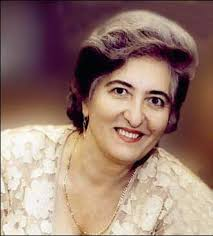 Прекрасна наша поетесаМинулих і сучасних літ.Її поезія чудесна,Легка, немов душі політ.Вона виспівує життя:Коли любов, а коли сльози.Показує таким, як є її буття:  	То сонце світить, то морози.  	Та іноді лякає долі крик,  	Й приходить часом безнадія. 	Але вона не покладає рук, 	Продовжує боротись, вірить, мріє. 	Не налякати її вже нічим,Нікого в світі більше не боїться.Щоб бути щасливою, є мільйон причин, 	Її творчість усім знадобиться. 	А у житті хоч важко їй було, 	Знаходила в собі і віру, й силу. 	На радість рідним, ворогам на зло 	Не зникла її зірка з небосхилу.Всі негаразди подолала у житті, 	Про неї можна книгу написати, 	І низько падала, й була на висоті, 	Як справжня жінка й терпелива мати.До вірша Н. Баклай «Українська пісня»БатьківщинаЯк би тобі на землі не було,Чи то боляче жить, чи щасливо.Куди б твій човник життя не несло,Батьківщину забуть неможливо.Рідну хату, степи, шумних трав голоси,Золоті колоски чи просо.Коли мати твоя, пам’ятаєш часи,Заплітала з трепетом коси.Не забудь Батьківщину у скрутні часиІ в щасливу добу повноцвіття.Не забудь давніх предків своїх голоси,Пам’ятай і «коріння», і «віття».Як би тобі у житті не було,Неможливо забуть Батьківщину.Те, що в серці твоїм назавжди проросло,Буде в тобі до загину.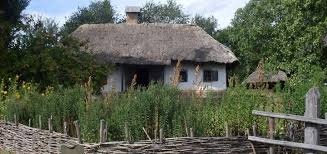 До вірша Н. Баклай «Спогади»Крізь літа подивися, озирнися,Так давно було все, не злічить.Серцем в спогади повернися,Від років утрачених аж болить.Ми малими бігали, щебетали,Кожним днем надихатись не могли.Літа за обрієм свої поховали І життя, мов те поле, перебрели.Від дитинства босого за рікоюІ шляхів несходжених за селомЗалишились спогади сивиною, Невичерпним святим джерелом.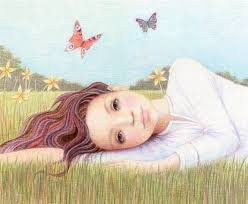 До вірша Н. Баклай «Ніщо вже не повернеться назад»Пройшли літа,Минули зими й весни,А спомин часто пролітаПро безтурботні дні чудесніІ не забуть ніколи ті хвилини,Коли моя матуся молодаМене, малесеньку дитину,До серця ніжно пригорта.Я пам’ятаю всі події,Що відбувалися колись,Все до дрібниць, всі свої мрії,Які були, та не збулись.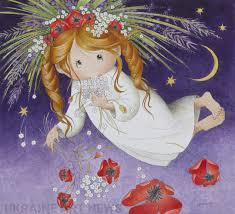 До вірша Н. Баклай «Жінка у церкві ставила свічку»Дружба на світі різна буває:Вічна й несправжня, що з часом минає…Пліч-о-пліч ішли – і крила, й зіниці,Рука руку мила…Минали річниці.Біль зради й обману у двері постукав,І друзів найкращих настигла розлука.Зламалися крила, відкрилися очі.«Пліч-о-пліч не друг йшов!» - з неба голос пророчив.Мовчи, не проси, не вертай ті часи,Вогонь в своїм серці болючий згаси.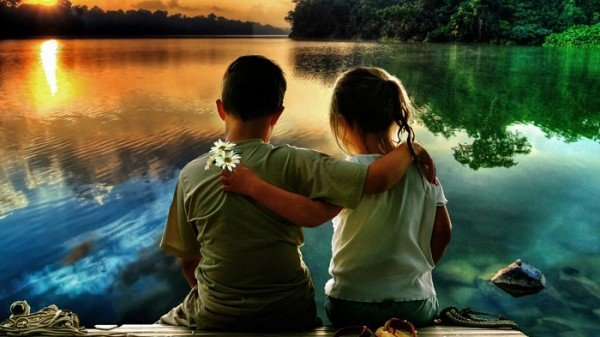 ДоляЦя творча жінка звиклаУ пошуках бути весь час.Наївність дитяча в очах уже зникла,А до всього запал не погас.Не дівчинка вже, а зрілою стала,Й життєві проблеми чекають її.Багато поезій вона написала,Що до душі припали мені.Цінуй себе, прекрасна берегине,Бо в тебе лиш одне життя.Знайди для роздумів хвилину,Щоб збудувати майбуття.Будь мудрою, бо час ніхто не поверне,Не загубись у сірих днях.І пам’ятай про головне: Щасливо проклади свій шлях.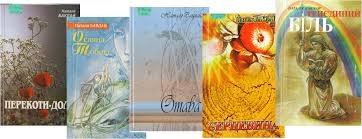 